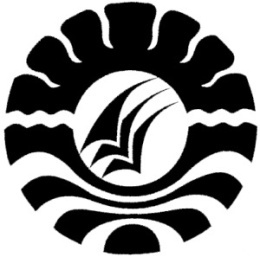 PENGEMBANGAN  PERMAINAN BALOK UNTUK MENINGKATKAN    KEMAMPUAN KOGNITIF ANAK DIDIK  KELOMPOK B1 PADA TAMAN KANAK-KANAK AL-ISTIQAMAH                                                            KOTA MAKASSAR SKRIPSIDiajukan untuk Memenuhi Sebagian Persyaratan Guna                               Memperoleh Gelar Sarjana Pendidikan pada Program Studi Pendidikan Guru Pendidikan Anak Usia Dini Strata Satu Fakultas Ilmu Pendidikan                 Universitas Negeri MakassarNUR HASANAHNIM. 1449046005PROGRAM STUDI PENDIDIKAN GURU PENDIDIKAN ANAK USIA DINIFAKULTAS ILMU PENDIDIKANUNIVERSITAS NEGERI MAKASAR2016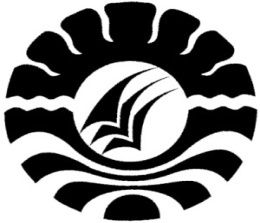 SKRIPSIPENGEMBANGAN  PERMAINAN BALOK UNTUK MENINGKATKAN    KEMAMPUAN KOGNITIF ANAK DIDIK  KELOMPOK B1 PADA TAMAN KANAK-KANAK AL-ISTIQAMAH                                                            KOTA MAKASSAR NUR HASANAHPROGRAM STUDI PENDIDIKAN GURU PENDIDIKAN ANAK USIA DINIFAKULTAS ILMU PENDIDIKANUNIVERSITAS NEGERI MAKASAR2016PERNYATAAN KEASLIAN LAPORAN PENGEMBANGANSaya yang bertandatangan di bawah ini :Nama 	:	Nur HasanahNIM	:	1449046005Jurusan/Program Studi	:	Pendidikan Guru Pendidikan Anak Usia DiniJudul Skripsi	:	Pengembangan Permainan Balok untuk Meningkatkan Kemampuan Kognitif  Anak Didik Kelompok B1 pada Taman Kanak-kanak Al-Istiqamah Kota MakassarMenyatakan dengan sebenarnya bahwa laporan pengembangan yang saya tulis ini benar-benar merupakan hasil karya saya sendiri dan bukan merupakan pengambil alihan tulisan atau pikiran orang lain yang saya akui sebagai hasil tulisan atau pikiran sendiri.Apabila kemudian hari terbukti atau daapt dibuktikan bahwa laporan pengembangan ini hasil jiplakan, maka saya bersedia menerima sanksi atas perbuatan tersebut sesuai dengan ketentuan yang berlaku. Makassar,       Januari 2016Yang Membuat Pernyataan,Nur HasanahDAFTAR ISI                                                                                                                                                                      HalamanHALAMAN JUDUL		i	                                                    LEMBAR PERSETUJUAN PEMBIMBING	iiLEMBAR PENGESAHAN UJIAN SKRIPSI	iii	                                                    PERNYATAAN KEASLIAN LAPORAN	ivMOTTO	vABSTRAK	vi	                                             PRA KATA	vii	        DAFTAR ISI	xDAFTAR GAMBAR	xiiDAFTAR LAMPIRAN	xiii                                                                                                 BAB I    PENDAHULUANLatar Belakang Masalah	1	         Rumusan Masalah	4	         Tujuan Penelitian	4	         Manfaat Penenelitian	4	         BAB II   TINJAUAN PUSTAKAPermainan Balok   			Pengertian Permainan Balok	5	         Langkah-langkah dalam Permainan Balok	8Pengembangan KognitifPengertian Pengembangan Kognitif	10	Pentingnya Pengembangan Kognitif	13Tahap-tahap Pengembangan Kognitif	14Ciri-ciri Pengembangan Kognitif	17Indikator Kemampuan Kognitif	22Kerangka Fikir	22Hipotesis Tindakan	25              BAB III  METODE PPENELITIANSubyek Pembelajaran	26	        Waktu dan Tempat Pelaksanaan	26	        Desain/Prosedur Penelitian 	26 Teknik Pengumpulan Data	30Teknik Analisis Data	31 BAB IV  HASIL PENELITIAN  DAN PEMBAHASANHasil PenelitianGambaran Umum Lokasi Pengembangan Pembelajaran	33Pelaksanaan Kegiatan Penelitian	33PembahasanBAB V  KESIMPULAN DAN SARANKesimpulan 	50Saran	50DAFTAR PUSTAKA	52LAMPIRAN-LAMPIRAN	54DAFTAR GAMBARHalamanGambar 2.1  Skema Kerangka Pikir	24	DAFTAR LAMPIRANHalaman Lampiran 1  Rencana Pelaksanaan Pembelajaran Harian	55  	Lampiran 2  Skenario Pembelajaran Pengembangan Permainan Balok	Untuk Meningkatkan Kemampuan Kognitif Anak	65 Lampiran 3  Lembar Observasi Guru	75Lampiran 4  Lembar Observasi Kemampuan Kognitif Anak	76Lampiran 5  Catatan Observasi Guru 	77Lampiran 6  Catatan Observasi  Kemampuan Kognitif Anak	82Lampiran 7  Rekapitulasi Kemampuan Kognitif Anak	87Lampiran 8  Foto-foto kegiatan 	88Lampiran 9  Permohonan Izin Melakukan Penelitian  dari FIP UNMLampiran 10 Surat Izin Penelitian dari Badan Koordinasi Penanaman 	 Modal Daerah Unit Pelaksana Teknis – Pelayanan 	 Perizinan  TerpaduLampiran 11  Surat Keterangan telah Melaksanakan  PenelitianLampiran 12 	Riwayat Hidup